Технологическая карта №1 ОСП 4краткосрочной образовательной практикипо художественно-эстетическому и познавательному развитиюдетей 2-3 лет«Волшебные ладошки»ФИО педагога Венке Маргарита ЮрьевнаДолжность воспитательДата разработки: 5 февраля 2024 г.Тематический план занятий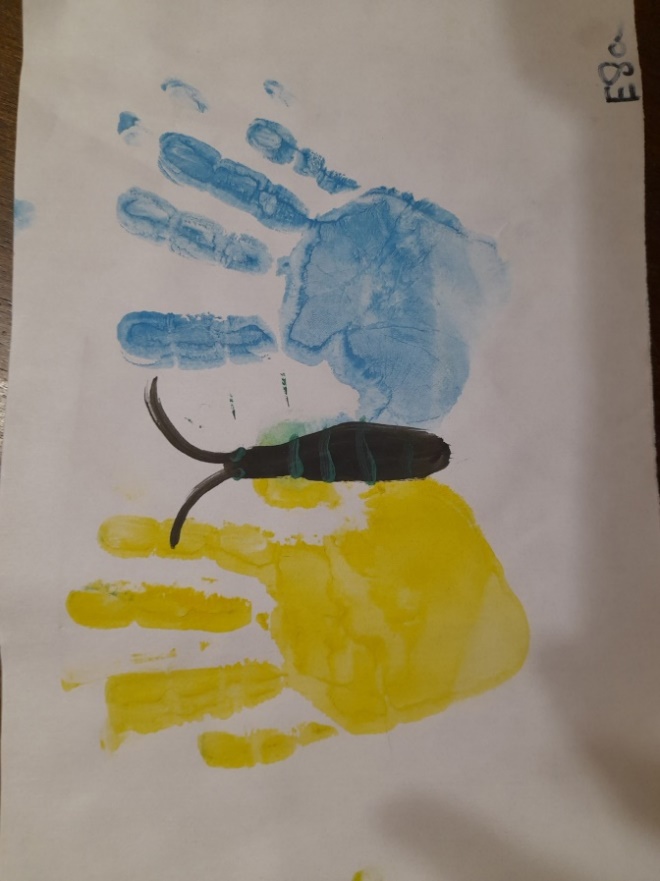 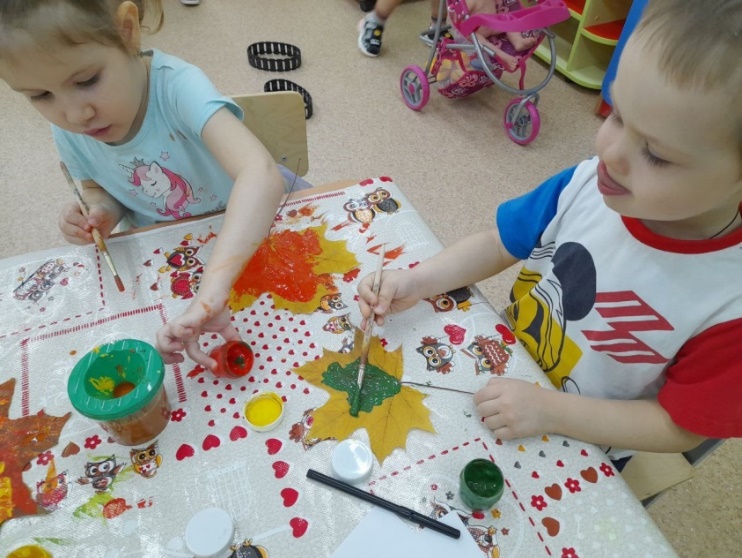 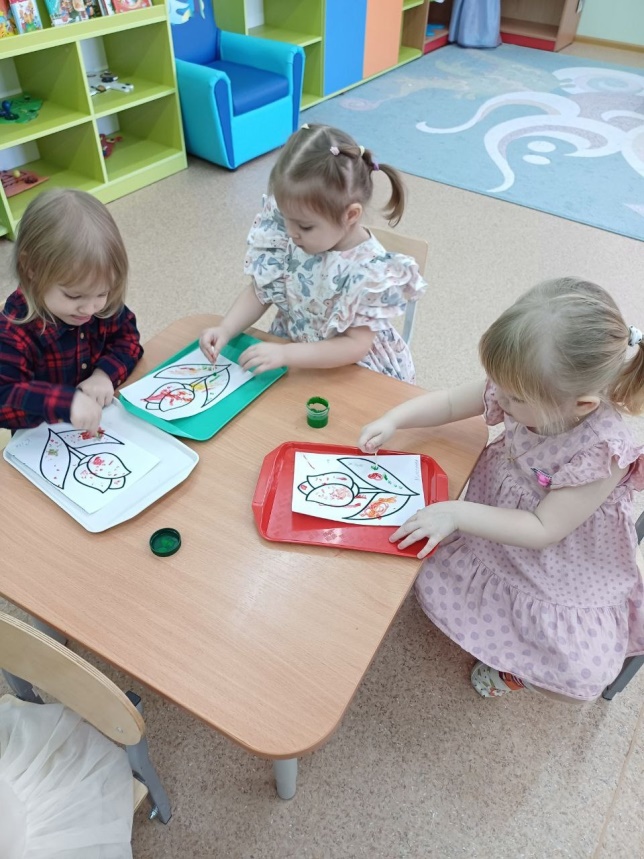 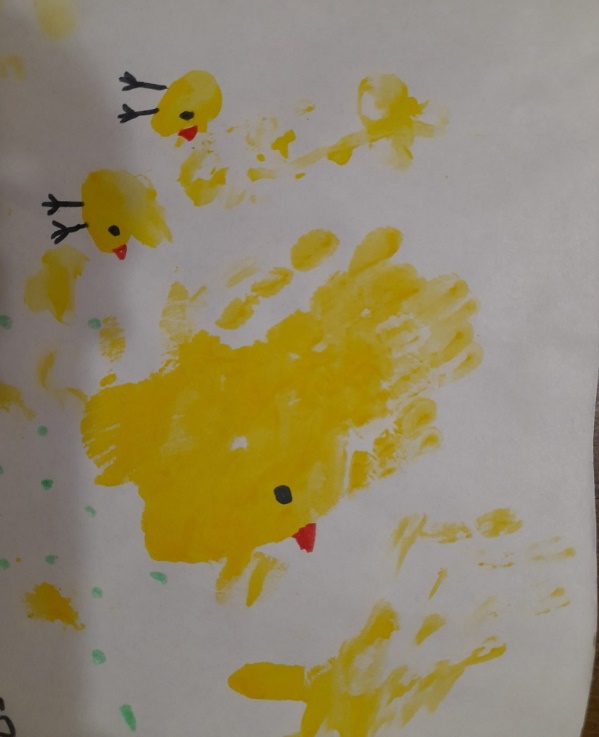 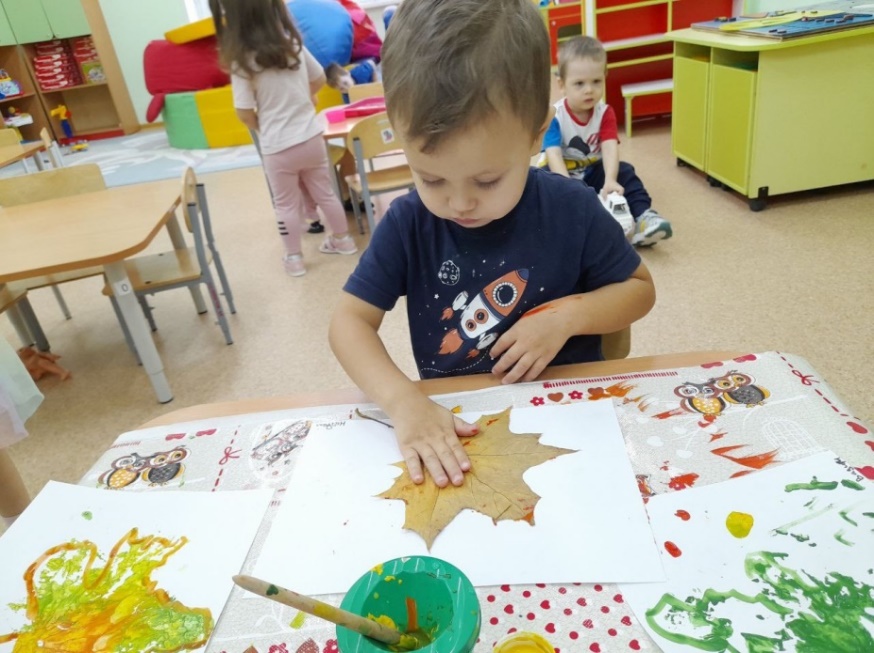 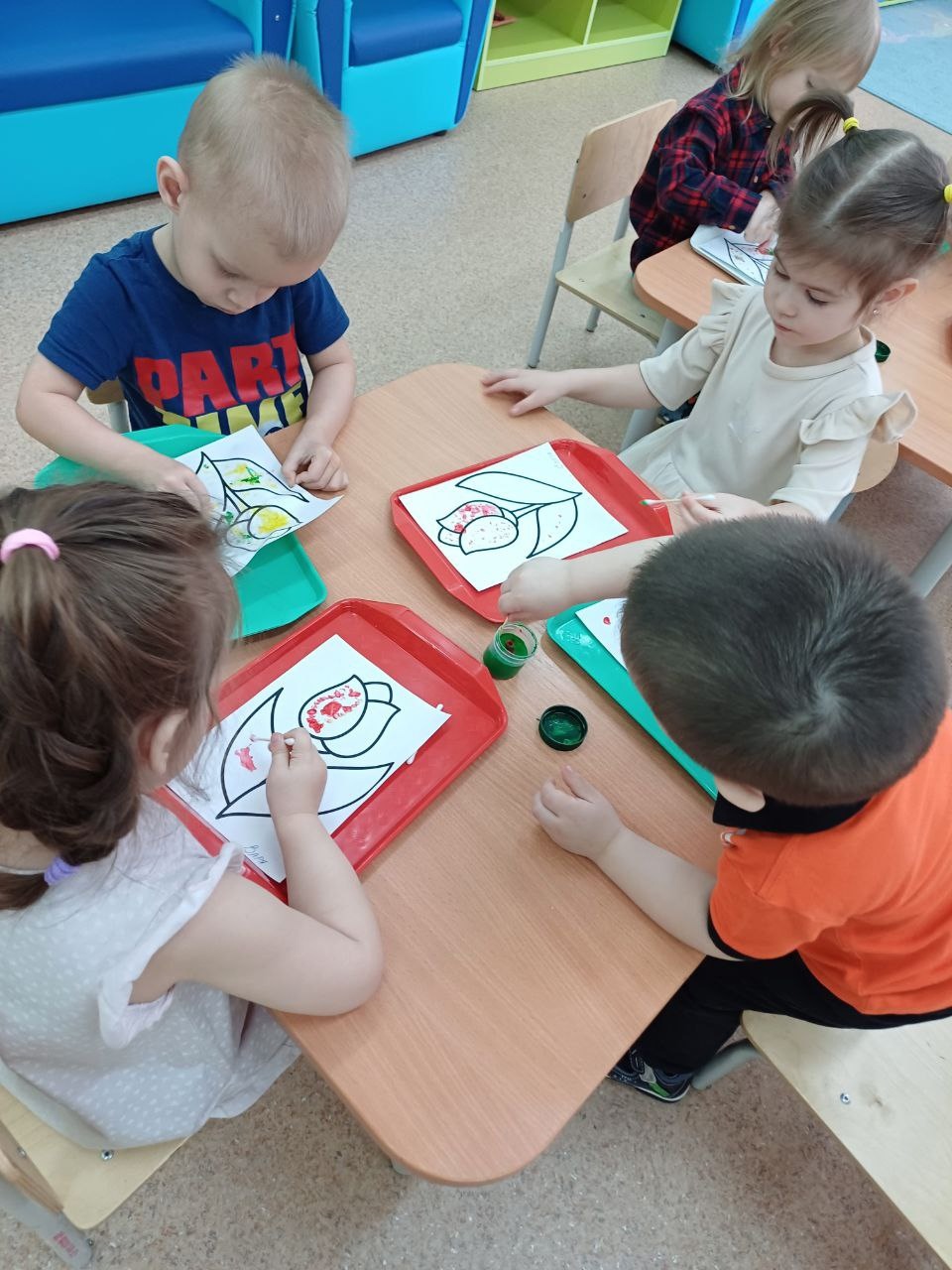 Аннотация для родителей (основная идея доступная понимания, четко и лаконично сформулирована)Тема, которая поражает воображение и заставляет нас верить в силу магии, скрытой в наших руках. Ладошки детей, поднимающих их вверх, словно умелые колдуны, могут превращать серые будни в увлекательные приключения.Важность темы заключается в том, что именно развитие мелкой моторики у детей позволяет сформировать координацию движений пальцев рук. На начальном этапе жизни именно мелкая моторика отражает то, как развивается ребенок, свидетельствует о его интеллектуальных способностях. Дети с плохо развитой ручной моторикой часто чувствуют себя несостоятельными в элементарных действиях, доступных сверстникам. Это влияет на эмоциональное благополучие ребенка, на его самооценку.Цель КОПОзнакомление детей   с нетрадиционной техникой рисования – «рисование ладошкой».Количество занятий КОП, их длительность3 занятия Максимальное количество участников2 подгруппы по 9 человекПеречень материалов для проведения КОПКраски, бумага, ватные палочки, листья, кисточкиПредлагаемые результаты (умения/навыки, созданный продукт)Дети научатся рисовать ладошками, дополнять изображение деталями, из различных материалов Список литературы, использованной при подготовке КОП Акуненок Т.С. Использование в ДОУ приемов нетрадиционного рисования /Дошкольное образование. - 2010.Давыдова Г.Н. «Нетрадиционные техники рисования в детском саду», Москва, 2008г.Е.А.Янушко «Рисование с детьми раннего возраста». – М.: Мозаика- Синтез, 2006 г.А.В.Никитина «Нетрадиционные техники рисования в ДОУ. Пособие для воспитателей и родителей». – СПб.: КАРО, 2007г.Г.Н.Давыдова «Нетрадиционные техники рисования в ДОУ. Часть 1, 2». - М.: «Издательство Скрипторий 2003», 2008г.. ДВД диски. Авторская программа Татьяны Васильковой «Шедевры крошек или крошечные шедевры. Рисование пальчиками. Пальчиковая гимнастика. Часть 1: от 1-2 лет, часть 2: от 2-3». О.Л. Иванова, И.И. Васильева. Как понять детский рисунок и развить творческие способности ребенка. - СПб.: Речь; М.: Сфера,2011.Цквитария Т.А. нетрадиционные техники рисования. Интегрированные занятия в ДОУ.- М.: ТЦ Сфера, 2011.ЗадачиДеятельность педагогаДеятельность детейПредполагаемый результатТема предварительной работы (беседы, просмотр иллюстраций, видео и т.д.)Тема предварительной работы (беседы, просмотр иллюстраций, видео и т.д.)Тема предварительной работы (беседы, просмотр иллюстраций, видео и т.д.)Тема предварительной работы (беседы, просмотр иллюстраций, видео и т.д.)- Познакомить с нетрадиционной техникой рисования – «рисование ладошкой»,-Сформировать умения сочетать нетрадиционные техники рисование с рисованием кистью, прививать интерес к рисованию.Педагог сообщает, что сегодня приготовила сюрприз.Педагог рассказывает, как рисовать ладошками.Дети смотрят, слушают, отвечают на вопросы воспитателя.Дети познакомились с нетрадиционной рисованием ладошкамиПроцесс деятельностиПроцесс деятельностиПроцесс деятельностиПроцесс деятельности«Бабочка»  «Бабочка»  «Бабочка»  «Бабочка»  Активизировать познавательную деятельность учащихся посредством включения их в практическую работу.      Совершенствовать мелкую моторику.Развивать положительный отклик на результаты своего творчества.Педагог демонстрирует сюрпризный момент, показывает изображение, обсуждает с детьми, задает вопросы, проводит пальчиковую гимнастику, предлагает детям дорисовать бабочку с помощью ладошек, помогает в процессе, подводит итогиДети смотрят сюрпризный момент, обсуждают картинку с изображением бабочки, обсуждаю, отвечают на вопросы, выполняют пальчиковую гимнастику, рисуют, подводят итоги Дети научились отпечатывать руки на листе бумаги и дорисовывать неувядающие элементы  «Лесной лепесток»«Лесной лепесток»«Лесной лепесток»«Лесной лепесток»Формировать умения детей отпечатывать предметы на листе бумагиРазвивать умения располагать лесной листок на листе бумаги Воспитывать умения работать в команде и помогать друг другу Педагога вносит гостя на занятия Ежика с лесным листочком, озвучивает ежика и его проблему. Предлагает решить детям проблемную ситуацию, предлагает рассмотреть изображение, задает вопросы, предугадает нарисовать листик необычным образом, нанести краску на листик и отпечатать на бумаги, помогает детям, подводит итог Дети знакомятся ч лесным жителем, рассматривают картинку, обсуждают, рисуют лесные листья в нетрадиционной технике рисования, отвечают на вопросы, прощаются с гостем Дети научились отпечатывать предмет на листе бумаги располагая его «Цыплёнок»«Цыплёнок»«Цыплёнок»«Цыплёнок»Продолжать знакомить детей с нетрадиционной техникой рисованияРасширять представления о домашних птицах; развивать изобразительные навыки и умения, моторику рукВоспитывать аккуратность в работе с гуашьюВоспитатель показывает детям сундучок и предугадает его открыть, показывая цыпленка из сундучка предлагает его рассмотреть, задает вопросы, проводит подвижную игру, предугадает детям нарисовать гостя с помощью ладошек, пальчиков, ватной палочки помогает детям в процессе, подводит итоги Дети узнают, что спрятано в сундучке, знакомятся с героем, рассматривают его, отвечают на вопросы, играют в игру, рисуют цыплят, отвечают на вопросы. Прощаются с гостем Дети научились рисовать и до придумывать рисунок в нетрадиционной технике рисования «Тюльпан»«Тюльпан»«Тюльпан»«Тюльпан»Совершенствовать умения детей, рисовать гуашью с помощью ватной палочки;Развивать интерес к нетрадиционному изображению на бумаге;Вызвать эмоциональную отзывчивость.Педагог показывает детям тюльпаны и предлагает их рассмотреть, задает вопросы, предлагает раскрасит тюльпан с помощью ватной палочки, демонстрирует, как и помогает в процессе детям, подводит итоги Дети рассматривают тюльпаны, отвечают на вопросы раскрашивают тюльпан, отвечают на вопросыДети научились рисовать в нетрадиционной технике рисования 